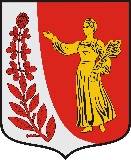 АДМИНИСТРАЦИЯ ПУДОМЯГСКОГО СЕЛЬСКОГО ПОСЕЛЕНИЯ ГАТЧИНСКОГО МУНИЦИПАЛЬНОГО РАЙОНАЛЕНИНГРАДСКОЙ ОБЛАСТИПОСТАНОВЛЕНИЕот 17 января 2023			                                                                  № 44        В соответствии с п.1 ст.39.3, ст.ст.39.11, 39.12 Земельного кодекса Российской Федерации, руководствуясь Федеральным законом от 06.10. 2003 № 25.10.2001 №131-ФЗ «Об общих принципах организации местного самоуправления в Российской Федерации», ст.3.3 Федерального закона от 25.10.2001 № 137-Ф «О введении в действие Земельного кодекса Российской Федерации», руководствуясь Уставом Пудомягского сельского поселения Гатчинского муниципального района Ленинградской области,ПОСТАНОВЛЯЕТ:Провести аукцион по продаже земельного участка с кадастровым номером 47:23:0317001:730, расположенного по адресу: Ленинградская область, Гатчинский муниципальный район, Пудомягское сельское поселение, д. Шаглино, ул. Луговая, уч.17А.Характеристика земельного участка:-категория земель: земли населенных пунктов;-вид разрешенного использования: для ведения личного подсобного хозяйства;-площадь земельного участка: 1000,0 кв.м. Определить начальную стоимость предмета повторного аукциона 1 450 000 (один миллион четыреста пятьдесят тысяч) рублей.Установить шаг аукциона – 3% начальной цены земельного участка. Определить сумму задатка в размере 20% от начальной цены земельного участка. Извещение о проведении аукциона опубликовать на официальном сайте Российской Федерации для размещения информации о проведении торгов www.torgi.gov.ru, в газете «Гатчинская Правда», разместить на официальном сайте Пудомягского сельского поселения  в сети Интернет.Контроль выполнения настоящего постановления оставляю за собой.Глава администрации Пудомягского сельского поселения                                                          С.В. ЯкименкоИсп.: Немова Я.Н. О проведении аукциона по продаже земельного участка с кадастровым номером47:23:0317001:730 расположенного по адресу:д.Шаглино, ул.Луговая, уч.17А